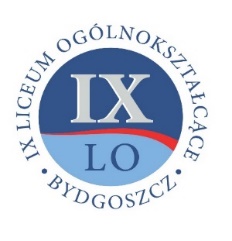 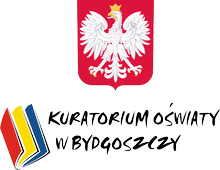 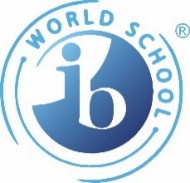 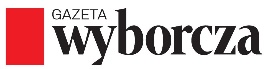 I Wojewódzki Konkurs Literacki imienia 
Tadeusza Nowakowskiego „Urzeczenia bydgoskie”Patronat honorowy: Kujawsko-Pomorski Kurator OświatyPatronat medialny: Gazeta WyborczaRegulamin konkursu na małą formę literacką stanowiącą impresję na temat Bydgoszczy i okolic lub twórczości, działalności czy losów Tadeusza Nowakowskiego.Konkurs ma zasięg wojewódzki.Konkurs jest adresowany do uczniów szkół podstawowych, gimnazjów i szkół ponadgimnazjalnych.Konkurs na małą formę literacką jest organizowany w czterech kategoriach językowych: język polski, język angielski, język francuski i język niemiecki.Każdy uczestnik może przesłać tylko jedną pracę w każdej kategorii językowej. Nie dopuszcza się możliwości przesłania tego samego tekstu w rożnych kategoriach językowych.Praca – mała forma literacka (prozatorska, liryczna), stanowiąca impresję na temat  Bydgoszczy i okolic lub twórczości czy działalności Tadeusza Nowakowskiego – nie powinna przekraczać trzech stron maszynopisu. Prace powinny zawierać opis – czytelne imię i nazwisko autora, adres szkoły, kategoria (język, typ szkoły) i tytuł pracy, a w przypadku inspiracji twórczością Tadeusza Nowakowskiego, dodatkowo tytuł jego dzieła.Prace prosimy przesyłać do 15 listopada 2017r. na adres: 
Zespół Szkół nr 4, ul. Z. Nałkowskiej 9, 85-866 Bydgoszcz, z dopiskiem „Konkurs <<Urzeczenia Bydgoskie>>” lub na adres  ewa@alfa.pl .Nadesłane prace przechodzą na własność organizatora i nie podlegają zwrotowi. Nadesłanie prac jest równoznaczne z wyrażeniem zgody na ich publikację. Jury zastrzega sobie prawo do nieprzyznania I miejsca, przyznania miejsc exequo,  wyróżnień lub innego podziału nagród. Wyniki konkursu zostaną ogłoszone do końca listopada 2017r. (lista zostanie umieszczona na stronie internetowej IX LO www.lo9gim17.pl). Autorzy wyróżnionych i nagrodzonych prac zostaną powiadomieni pisemnie (informacja będzie przesłana do szkoły). Wręczenie nagród nastąpi  podczas uroczystej gali  w siedzibie IX LO przy ul. Z. Nałkowskiej 9.Wszelkie pytania proszę kierować na adres: ewa@alfa.pl 